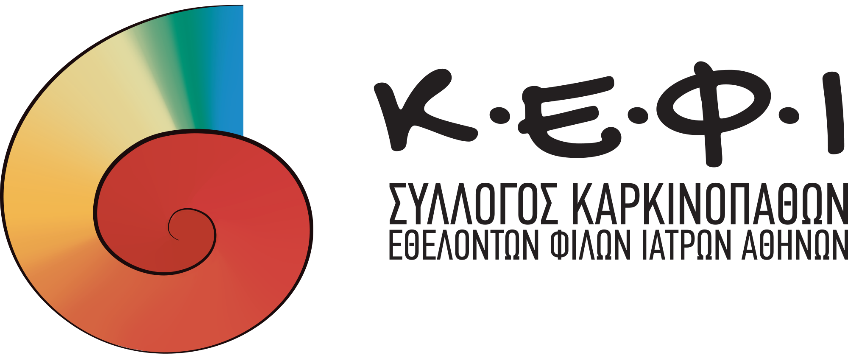 Ο Σύλλογος Καρκινοπαθών  Εθελοντών Φίλων Ιατρών Κ.Ε.Φ.Ι. Αθηνών και η ομάδα Γυναικολογικού Καρκίνου «Εριφύλη» Κ.Ε.Φ.Ι. υποστηρίζει την Παγκόσμια Ημέρα Γυναικολογικής Ογκολογίας ESGO - ENGAGe (Παγκόσμια Ημέρα GO) στις 20 Σεπτεμβρίου 2019.Ο Σύλλογος Καρκινοπαθών  Εθελοντών Φίλων Ιατρών Κ.Ε.Φ.Ι. Αθηνών και η ομάδα Γυναικολογικού Καρκίνου «Εριφύλη» Κ.Ε.Φ.Ι. συμμετέχει στη διεθνή πρωτοβουλία της ESGO-ENGAGe για την ευαισθητοποίηση για τους γυναικολογικούς καρκίνους και καλεί τις γυναίκες στην Ελλάδα στη δράση «GOfor Τώρα» για  να επηρεάσει το μέλλον - ένα κόσμο χωρίς γυναικολογικούς καρκίνους!Στην Ελλάδα, το Κ.Ε.Φ.Ι. και η «Εριφύλη» έχουν ενώσει τις δυνάμεις τους με την Ευρωπαϊκή Εταιρεία Γυναικολογικής Ογκολογίας (ESGO) και το Ευρωπαϊκό Δίκτυο Ομάδων Προστασίας του Γυναικολογικού Καρκίνου (ENGAGe) για την πρώτη Παγκόσμια Ημέρα Γυναικολογικής Ογκολογίας την Παρασκευή 20 Σεπτεμβρίου 2019.Η Παγκόσμια Ημέρα «GΟ» είναι μια ετήσια ημέρα ευαισθητοποίησης που αφιερώνεται στην αύξηση της κατανόησης του κοινού για τους γυναικολογικούς καρκίνους. Τονίζει τους παράγοντες κινδύνου, τα συμπτώματα, την πρόωρη ανίχνευση και τις στρατηγικές πρόληψης που σχετίζονται με τους κύριους τύπους γυναικολογικών καρκίνων που πλήττουν τις γυναίκες: του τραχήλου της μήτρας, του ενδομήτριου, των ωοθηκών, του αιδοίου και του κόλπου.Οι γυναικολογικοί καρκίνοι επηρεάζουν περίπου 98 χιλιάδες γυναίκες ετησίως στις Ηνωμένες Πολιτείες, ενώ 58 χιλιάδες γυναίκες διαγιγνώσκονται με καρκίνο του τραχήλου της μήτρας κάθε χρόνο στην Ευρώπη, παρόλα αυτά  το επίπεδο ευαισθητοποίησης και συνείδησης εξακολουθεί να είναι σημαντικά χαμηλό.Η Παγκόσμια Ημέρα GO επιδιώκει να ενθαρρύνει τις γυναίκες να ενημερωθούν, να μάθουν να αναγνωρίζουν τα σημάδια αλλά κυριότερα να αναλάβουν δράση με τη διεθνή εκστρατεία "GOfor ... Ενημέρωση, Δράση, Ελπίδα, Ζωή" που θα πραγματοποιηθεί ταυτόχρονα σε περισσότερες από 20 χώρες στις 20 Σεπτεμβρίου 2019.«Ελπίζουμε ότι σε συνεργασία με άλλους ενδιαφερόμενους φορείς, με στενή συνεργασία με Συλλόγους Ασθενών και υπεύθυνους χάραξης πολιτικής υγείας, θα μπορέσουμε να ευαισθητοποιήσουμε και να υποστηρίξουμε καλύτερα τις προσπάθειες για την προώθηση της πρόληψης και έγκαιρης ανίχνευσης των γυναικολογικών καρκίνων. Η Παγκόσμια Ημέρα «GO Day» είναι μια κοινή παγκόσμια προσπάθεια για τη βελτίωση του ποσοστού επιβίωσης και της ποιότητας ζωής των γυναικών, παγκοσμίως ", λέει ο Denis Querleu, πρόεδρος της ESGO.Δραστηριότητες ευαισθητοποίησης της Παγκόσμιας Ημέρας «GO Day»Για να σηματοδοτήσει την έναρξη της Παγκόσμιας Ημέρας Ευαισθητοποίησης GO, στις 20 Σεπτεμβρίου, αθλητικές δραστηριότητες θα οργανωθούν σε περισσότερες από 20 χώρες με το σύνθημα "Ένα Παιχνίδι Ενάντια στον Καρκίνο" καθώς και μια διεθνή ψηφιακή και κοινωνική εκστρατεία ενημέρωσης. Έτσι ώστε οι γυναίκες να αναλάβουν δράση, να συμμετέχουν και να μοιράζονται πληροφορίες για τον γυναικολογικό καρκίνο.Η Esra Ürkmez, Συμπρόεδρος της ENGAGe, λέει: "Πιστεύουμε ότι η πρωτοβουλία της Παγκόσμιας Ημέρας Γυναικολογικής Ογκολογίας στις 20 Σεπτεμβρίου θα ενθαρρύνει τις γυναίκες να αναλάβουν δράση, να ενισχύσουν τις τοπικές δραστηριότητες και να αυξήσουν την ευαισθητοποίηση των γυναικών για την πρόληψη, τη διάγνωση και την καλύτερη θεραπεία. Το ENGAGe καλεί τις γυναίκες να δράσουν τώρα για μια πιο υγιεινή ζωή »."Περισσότεροι από 50 Σύλλογοι Ασθενών Καρκίνου σε περισσότερες από 20 χώρες, φαρμακευτικές εταιρείες και διεθνείς οργανώσεις καρκίνου έχουν ενώσει τις δυνάμεις τους με την πρωτοβουλία «World GO Day» στις 20 Σεπτεμβρίου. Μαζί μπορούμε να διαμορφώσουμε το μέλλον με το «GOfor ... Ευαισθητοποίηση, Δράση, Ελπίδα και Ζωή" - Ένα κόσμο χωρίς γυναικολογικούς καρκίνους ". Λέει ο Murat Gultekin, συμπρόεδρος της ENGAGe.Επιπλέον, οι εικόνες και τα μηνύματα θα μοιράζονται ηλεκτρονικά χρησιμοποιώντας το hashtag #WorldGODay, για να δημιουργηθεί μια συνολική συζήτηση για τους Γυναικολογικούς καρκίνους, καθώς και στην επίσημη ιστοσελίδα της Παγκόσμιας Ημέρας της Παγκόσμιας Ημέρας www.worldgoday.org.Δραστηριότητες ευαισθητοποίησης στην Ελλάδα.Την Παρασκευή 20 Σεπτεμβρίου μέλη της ομάδας μας και διακεκριμένοι γιατροί, γυναικολόγοι-ογκολόγοι θα δώσουν συνεντεύξεις και θα κάνουν δηλώσεις στην τηλεόραση, στο ραδιόφωνο και στα social media.Είναι πολύ σημαντικό να ευαισθητοποιηθεί η κοινωνία έτσι να ξεπεραστεί η επιφυλακτικότητα που υπάρχει όταν μιλάμε για τον καρκίνο, πόσο μάλλον για τους γυναικολογικούς καρκίνους. Είναι ο μόνος τρόπος για να βελτιωθεί η πρόληψη, να γίνεται έγκαιρα η διάγνωση, να είναι πιο αποτελεσματική η θεραπεία και πιο ολοκληρωμένη η φροντίδα των γυναικών που νοσούν.Με αφορμή την Παγκόσμια Μέρα Γυναικολογικού Καρκίνου  ο Σύλλογος Καρκινοπαθών  Εθελοντών Φίλων Ιατρών Κ.Ε.Φ.Ι. Αθηνών και η ομάδα Γυναικολογικού Καρκίνου «Εριφύλη» Κ.Ε.Φ.Ι. θα ήθελε να σας προσκαλέσει στο Τουρνουά Μπάσκετ που θα πραγματοποιηθεί την Κυριακή 6 Οκτωβρίου και ώρα 11:00-14:00 στο κλειστό γήπεδο του ΜΕΤΣ, με τη συμμετοχή ομάδων θεσμικών φορέων όπως της Αρχιεπισκοπής, της Ελληνικής Αστυνομίας, της Βουλής των Ελλήνων.Η είσοδος είναι ελεύθερη για το κοινό. Για περισσότερες πληροφορίες καλέστε στα τηλέφωνα του Συλλόγου, 2106468222 ή επισκεφτείτε την ιστοσελίδα μας www.anticancerath.gr, καθώς και τις σελίδες μας στα μέσα κοινωνικής δικτύωσης https://www.facebook.com/skkephi/  https://www.facebook.com/Erifyle/ https://www.facebook.com/GODayGreece/ https://www.facebook.com/WorldGOday/https://engage.esgo.orgΣχετικά με τους Γυναικολογικούς καρκίνουςΠάνω από 1,3 εκατομμύρια γυναίκες παγκοσμίως διαγνώστηκαν με γυναικολογικούς καρκίνους το 2018: περίπου. 44% με καρκίνο του τραχήλου της μήτρας, 23% με νέα κρούσματα καρκίνου των ωοθηκών, 29% με καρκίνο του ενδομητρίου και λιγότερο από 5% διαγνώστηκαν με άλλους γυναικολογικούς καρκίνους, δηλαδή με καρκίνο του αιδοίου και του κόλπου. Το 21% αυτών των νέων περιπτώσεων ήταν στην Ευρώπη.Από αυτές οι 468.000 πέθαναν από γυναικολογικούς καρκίνους το 2018. Οι 311.000 από αυτούς τους θανάτους, το 67%  ήταν από καρκίνο του τραχήλου της μήτραςΟι γυναικολογικοί καρκίνοι μπορούν να αποφευχθούν.Οι τακτικοί έλεγχοι και εξετάσεις, καθώς και οι επιλογές τρόπου ζωής, μπορούν να αυξήσουν την πιθανότητα πρόληψης ή ακόμη και έγκαιρης διάγνωσης γυναικολογικών καρκίνων, τότε η θεραπεία μπορεί να είναι πιο αποτελεσματική και είναι δυνατή η αποθεραπεία.Παρόλο που ο καρκίνος του τραχήλου της μήτρας μπορεί να αποφευχθεί και μπορεί να θεραπευθεί εάν διαγνωστεί σε πρώιμο στάδιο με τον έλεγχο HPV και το ΠΑΠ-τεστ, 7 στις 10 γυναίκες αποφεύγουν να εξεταστούν με ανησυχία για το ενδεχόμενο να έχουν τον ιό HPV.Οι καρκίνοι των ωοθηκών, της μήτρας, του τραχήλου της μήτρας και άλλων γυναικολογικών καρκίνων συγκαταλέγονται μεταξύ των πιο κοινών καρκίνων που πλήττουν τις γυναίκες, αλλά η ευαισθητοποίηση του κοινού για τους καρκίνους αυτούς εξακολουθεί να είναι σημαντικά χαμηλή.Καρκίνος του τραχήλου της μήτρας.Βασικά στοιχεία & αριθμοίΜεταξύ των καρκίνων που επηρεάζουν τις γυναίκες, ο καρκίνος του τραχήλου της μήτρας κατατάσσεται τέταρτος με πρώτο τον καρκίνο του μαστούΠαρόλο που πρόκειται για μια ασθένεια που μπορεί να αποφευχθεί, το 2018 υπήρχαν 570.000 νεοδιαγνωσθείσες περιπτώσεις και 311.000 θάνατοι, παγκοσμίως.Στην Ε.Ε. κάθε μέρα, 2 γυναίκες χάνουν τη ζωή τους λόγω του καρκίνου του τραχήλου της μήτρας.Τα εμβόλια κατά του ιού του ανθρώπινου θηλώματος (HPV), που είναι ο κυριότερος αιτιολογικός παράγοντας των καρκίνων του τραχήλου της μήτρας, είναι 70% -80% αποτελεσματικά έναντι όλων των τύπων του ιού του HPV και έχουν τεράστιο πιθανό αντίκτυπο στις νέες γενιές.Τα ποσοστά πρόσληψης των μεθόδων προσυμπτωματικού ελέγχου του καρκίνου του τραχήλου της μήτρας για τη μείωση της επίπτωσής του παραμένουν επίμονα κάτω του 80%, ακόμη και στις ανεπτυγμένες χώρες.Ο Σύλλογος Καρκινοπαθών  Εθελοντών Φίλων Ιατρών Κ.Ε.Φ.Ι. Αθηνών και η ομάδα Γυναικολογικού Καρκίνου «Εριφύλη» Κ.Ε.Φ.Ι.  μαζί με το ESGO και το ENGAGe πιστεύει ότι η αύξηση της ευαισθητοποίησης του κοινού σχετικά με την πρόληψη των γυναικολογικών καρκίνων θα κάνει τελικά τη διαφορά στην επιβίωση του καρκίνου.Σχετικά με το ENGAGeΤο Ευρωπαϊκό Δίκτυο Ομάδων Προστασίας του Γυναικολογικού Καρκίνου (ENGAGe) ιδρύθηκε το 2012 από το ESGO και αντιπροσωπεύει ομάδες υποστήριξης ασθενών που πάσχουν από όλους τους τύπους γυναικολογικών καρκίνων, από τα πιο σπάνια έως τα πιο συνηθισμένα, ιδιαίτερα: ωοθηκών, ενδομητρίου, τραχήλου της μήτρας, αιδοίου, κόλπου και σπάνιων καρκίνων .Το ENGAGe είναι η φωνή των γυναικολογικών ασθενών με καρκίνο στην Ευρώπη. Με πάνω από 50 γυναικολογικές ομάδες υποστήριξης καρκίνου σε 25 χώρες, το ENGAGe είναι το μεγαλύτερο δίκτυο της Ευρώπης.Σχετικά με το ESGOΤο ESGO είναι η σημαντικότερη οργάνωση στον τομέα των γυναικολογικών καρκίνων της Ευρώπης, αφιερωμένη στη βελτίωση της επιβίωσης και της ποιότητας ζωής των γυναικών της Ευρώπης με γυναικολογικούς καρκίνους (γεννητικών οργάνων και μαστών) συμβάλλοντας στην πρόληψη, θεραπεία και έρευνα του γυναικολογικού καρκίνου και την εκπαίδευση των επαγγελματιών υγείας και ερευνητών Παγκοσμίως.Από την ίδρυσή του το 1983, το ESGO είναι ένας μη κερδοσκοπικός οργανισμός και φόρουμ με περισσότερους από 2.500 επαγγελματίες από περισσότερες από 40 χώρες σε όλο τον κόσμο, οδηγώντας το δρόμο για την προώθηση της υψηλότερης ποιότητας φροντίδας γυναικών με γυναικολογικούς καρκίνους.Σχετικά με τον Σύλλογος Καρκινοπαθών  Εθελοντών Φίλων Ιατρών Κ.Ε.Φ.Ι. ΑθηνώνΟ Σύλλογος Κ.Ε.Φ.Ι ιδρύθηκε την άνοιξη του 2004 στην Αθήνα, με στόχο να προσφέρει συναισθηματική, ψυχολογική και κοινωνική υποστήριξη στους ογκολογικούς ασθενείς και τα μέλη των οικογενειών τους, καθώς και την ενημέρωση και ευαισθητοποίηση της κοινωνίας σχετικά με τον καρκίνο. Παρέχει ατομικές και ομαδικές συνεδρίες ψυχολογικής υποστήριξης, διοργανώνει ομιλίες, επιστημονικές ημερίδες, δράσεις και εκδηλώσεις σχετικές με τον καρκίνο, ενώ ενημερώνει τους ογκολογικούς ασθενείς για τις κοινωνικές παροχές που δικαιούνται. Σχετικά με την ομάδα Γυναικολογικού Καρκίνου «Εριφύλη» Κ.Ε.Φ.Ι.Η ομάδα Γυναικολογικού Καρκίνου «Εριφύλη» Κ.Ε.Φ.Ι. ιδρύθηκε το 2016 και λειτουργεί κάτω από την ομπρέλα του Κ.Ε.Φ.Ι. Στόχος της είναι να ενημερώσουμε , να εκπαιδεύσουμε, να προτρέψουμε τις γυναίκες να αναλάβουν δράση, για να προστατέψουν τον εαυτό τους. Να βοηθήσουμε να ξεπεραστεί το στίγμα που αυτή η ασθένεια φέρει. Να αναπτύξουμε ένα δίκτυο αλληλεγγύης και σύμπραξης γυναικών πανελλαδικά. ΕυχαριστίεςΟ Σύλλογος Καρκινοπαθών  Εθελοντών Φίλων Ιατρών Κ.Ε.Φ.Ι. Αθηνών  ευχαριστεί θερμά και αναγνωρίζει τη γενναιόδωρη υποστήριξη που παρέχεται από τους ακόλουθους χορηγούς και υποστηρικτές:AstraZeneca, Συμμαχία Merck-Pfizer, Tesaro - Εταιρεία GSK, Συνασπισμός Παγκόσμιου Καρκίνου των Ωοθηκών, Εθνικός Συνασπισμός για τον Καρκίνο των Ωοθηκών, SHARE, Έρευνα για τον Καρκίνο των Ωοθηκών, Αυστρία και Krebshilfe.Η Δράση που πραγματοποιεί ο Σύλλογος με αφορμή την Παγκόσμια Ημέρα Γυναικολογικού Καρκίνου στο κλειστό γήπεδο του ΜΕΤΣ στις 6 Οκτωβρίου είναι με την ευγενική υποστήριξη:Ε.Ο.Π.Ε., Εταιρεία Ογκολόγων Παθολόγων ΕλλάδοςΕΛΛ.Ο.Κ., Ελληνική Ομοσπονδία ΚαρκίνουΕ.Ε.Γ.Ο., Ελληνική Εταιρεία Γυναικολογικής ΟγκολογίαςW4LIFE HELLAS, Γυναίκες στην ΟγκολογίαΣύλλογος Ελλήνων ΟλυμπιονικώνΕπικοινωνία μέσωνEsra Ürkmez, συμπρόεδρος της ENGAGeEmail: worldgoday@esgo.orgΣύλλογος Καρκινοπαθών  Εθελοντών Φίλων Ιατρών Κ.Ε.Φ.Ι. Αθηνών info@anticancerath.grhttps://www.facebook.com/skkephi/ https://www.facebook.com/Erifyle/